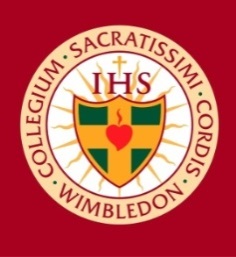 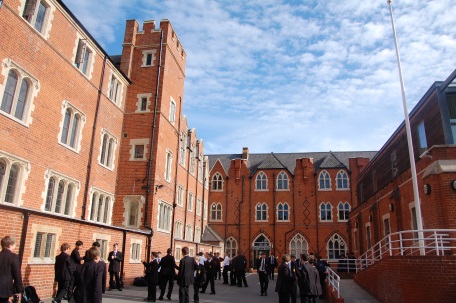 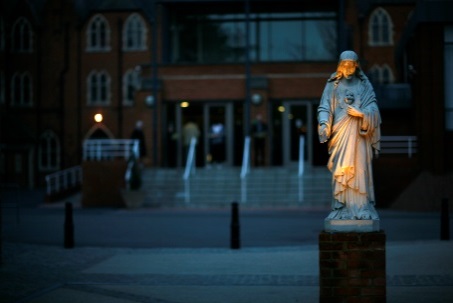 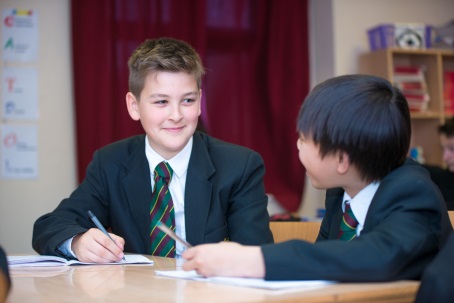 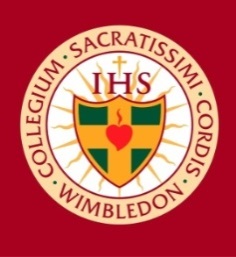 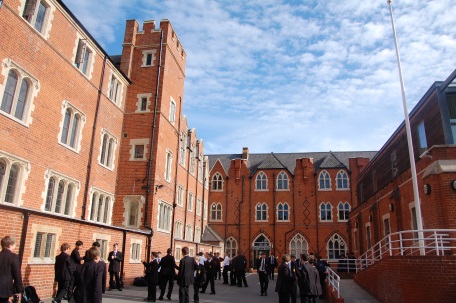 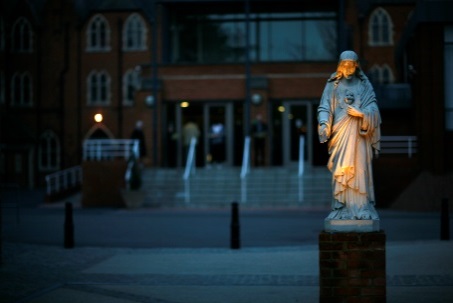 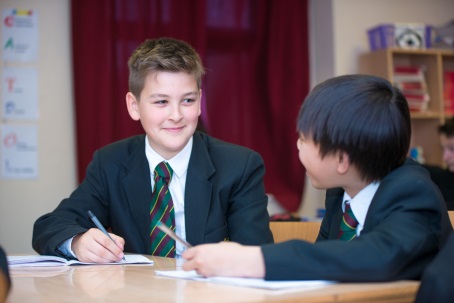 Teacher of ScienceThe ability to teach a science subject to A Level is essentialrequired from September 2018Salary scale : WC Payscale/UPS [Inner London]Wimbledon College is a high achieving oversubscribed boys’ Catholic voluntary aided school in the trusteeship of the Society of Jesus (Jesuits).  There are 1260 pupils including 300 in the Sixth Form.
Information and application form are available from the College Secretary, Wimbledon College, Edge Hill, London SW19 4NS or on our website: wimbledoncollege.org.ukClosing date: 12pm Tuesday 17th AprilWimbledon College is committed to safeguarding and promoting the welfare of young people. The successful candidates will be subject to an enhanced DBS check.The school is seeking to employ a well-qualified, enthusiastic and motivational teacher to join our high attaining Science department. The Department has a consistent record of excellent results with both Attainment and Progress in Science significantly above the national average and is a very popular option Post-16.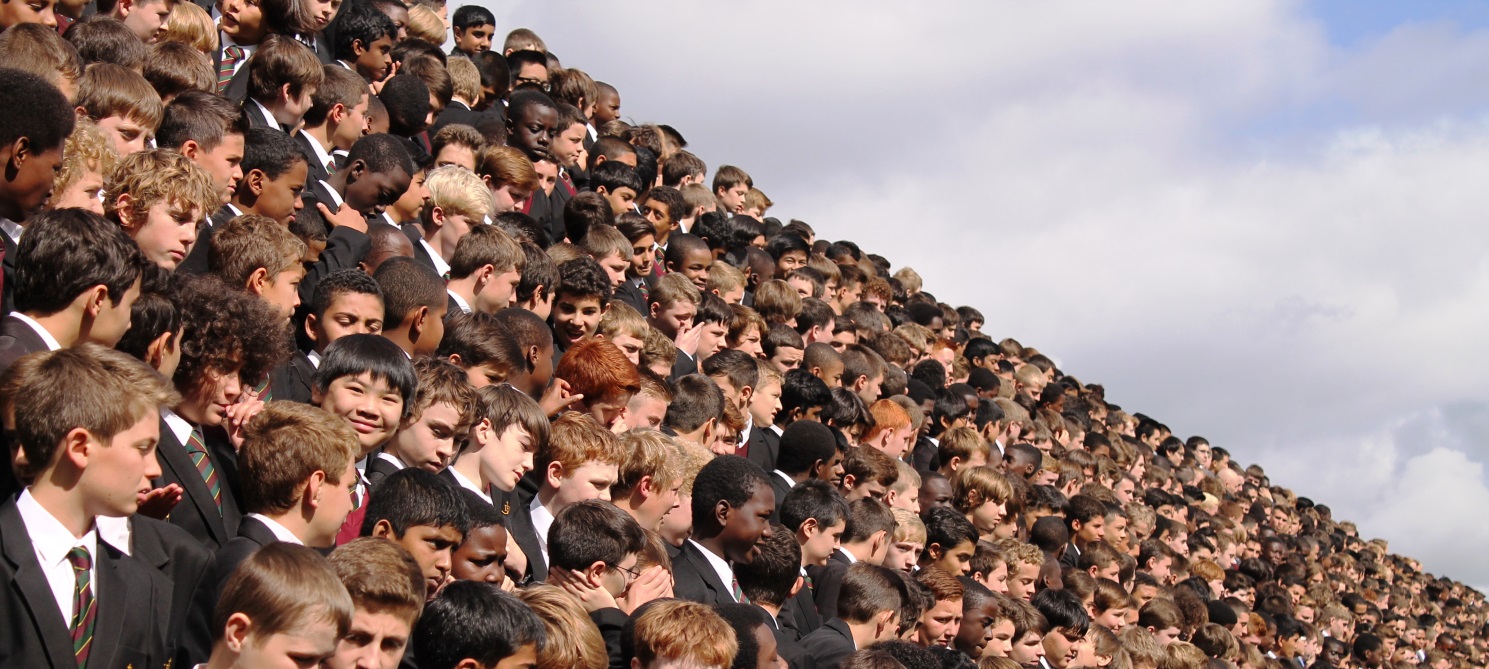 Applications are welcome from both experienced and newly qualified teachers able to teach throughout the age and ability range.Job SpecificationTeach across the age and ability range, in line with the Department’s schemes of work and external examination courses in such a way as to challenge and inspire students of all abilities to achieve high standardsPlan, prepare and teach lessons according to the students’ educational needs with reference to prior attainment, Subject Targets, SEN and other needs, as requiredLiaise with support staff, such as Learning Support Assistants, to ensure a coherent programme of study for the students in your classesAssess, record and report on the development, progress and attainment of students in line with school and department policiesSet high expectations for students’ behaviour establishing and maintaining a good standard of discipline through well focused teaching, effective classroom management and through positive and productive relationshipsBe familiar with, support and reinforce the aims, Jesuit ethos, policies, procedures and development plans of the school and departmentTake an active part within the school’s monitoring, evaluation and review programmes, professional development activities and teachers’ Appraisal structure and cycleTake on the role of Form TutorAttend staff briefings and departmental meetings Carry out a share of supervising duties in accordance with published schedules. Carrying out such other tasks commensurate with the above as may be required from time to time by the Head MasterPerson SpecificationYou will be suitably qualified to teach in Science with a PGCE, and will have achieved QTS  You will be able to teach Science at KS3 and KS4You will be able to teach a science subject at Advanced LevelYou will strive for the high quality learning for all studentsYou will believe all students can achieve to a high standardYou will have energy, enthusiasm, flexibility and determination to succeedYou will have good interpersonal and organisation skillsYou will be able to communicate effectively both orally and in writingYou will have a strong commitment to the school’s Jesuit ethos and valuesYou will have a strong commitment to your own Continuous Professional DevelopmentDepartment InformationAims and ObjectivesWimbledon College is a Specialist Science school and offers a broad range of opportunities to study Science both in timetabled lessons and an extensive extra curriculum programme of events, visits and clubs. The school is also an Associate School of the Royal Society and regularly participates in its education events.  The Science Department aims to teach lively and engaging lessons and seeks to help pupils of all abilities develop their competence and enthusiasm for Science.    Underpinning all our work is the school’s ethos of ‘cura personalis’ (the care of the individual).Accommodation and ResourcesThe department has ten laboratories, all of which will have been gradually refurbished over the last few years. There is an independent learning area for Sixth Form Science students with 16 computers. There are three full time science technicians helping ensure a practical approach is followed in the teaching of science at all levels. The Science and Maths Faculty also contain two Teaching Support Assistants dedicated to this area of the curriculum.The department shares a faculty base with the Mathematics department, each member of staff having their own work station with computer access.Science CurriculumScience is taught across the school, from Y7 to Y13. At KS3 the school has developed its own scheme to further develop key scientific skills. At KS4 Triple Science, Core Science and Additional Science are offered to pupils. The Edexcel board is followed for the above courses and pupils are directed to the course appropriate to their abilities. The normal expectations of the department are that 75%+ of the Y11 cohort will gain at least 2 grades in Science at A*- C. The top 90 boys taking Separate Sciences gain 100% A*-C with the majority gaining A*/A.Science is very popular in the Sixth Form with a minimum 2 groups in Biology, Chemistry and Physics at AS and A2 level. Results at KS5 are excellent and many students go on to study Science based subjects at a higher level.  In the Sixth Form we also offer a vocational route for students via Btec Science Level 3 (two years). Many students go on to study Science based subjects at a higher level, including Oxford, Cambridge and Russell Group universities.Information about the SchoolWimbledon College was founded in 1892 by the Society of Jesus (Jesuits) to provide education and preparation for university entrance at a time when Catholic children were barred from such opportunities. Today, the College is a voluntary aided comprehensive secondary school for boys ages 11 to 18. The school is in the London Borough of Merton and remains in the trusteeship of the Society of Jesus. The Jesuits have a distinctive approach to education. This approach is summed up by St Ignatius Loyola’s vision for Jesuit schools as being “for improvement in living and learning for the greater glory of God and the common good.” There are some 3,400 Jesuit schools, universities and educational institutions worldwide educating 2.5 million students in 68 countries. Central to St Ignatius’ vision and to the College is the education of the whole person, providing each pupil with the opportunity to strive for excellence in all that they do. The College currently has close to 1300 boys on roll including 270 in the Sixth Form. There are seven teaching groups in each year (known as lines in Jesuit schools) at Key Stage 3, with eight in Key Stage 4. We were graded as Good in our most recent Ofsted inspection in 2017. Examination results are excellent and consistently well above national averages, full details of examination results are available on our website. The teaching staff is well established with a small annual turnover. All teachers are specialists in their subjects and there is a CPD programme supporting teachers at all stages of their career. Teaching Support Assistants are assigned to departments and provide cover for absent staff as well as administration support for the department. The school operates a Sixth Form partnership with the neighbouring Ursuline High School with pupils able to attend classes on both sites. Classes in the Sixth Form are coeducational. The Sixth form offers a wide range of A Level and Btec Level 3 courses as well as a one year Level 2 course. The majority of our Year 11 [Syntax] boys continue into Sixth Form at the College and in recent years all of our pupils have moved into education, employment or training. Post A Level the majority of our pupils go on to university with over 40% going to Russell Group universities. Wimbledon College has a strong system of pastoral care and discipline. All teachers are form tutors and work with Heads of Line in ensuring every boy is supported, cared for and challenged to progress academically and become involved in the wider life of the school. The school’s intake is truly comprehensive academically, socially and economically and ethnically. It draws from across southwest London and from Surrey and north of the Thames also. Last year saw boys join the College from over 40 different schools. Places in Y7 are regularly oversubscribed threefold. The school is fortunate to have a strong Special Needs Department staffed by four specialist SEN teachers and over thirty Learning Support Assistants. The department has its own base with teaching rooms and a treatment room. The needs of the boys are varied and it is the school’s practice for all boys to be supported in lessons as much as possible. We also have an extensive programme supporting incoming Year 7 [Figures] boys to catch up on literacy and numeracy skills. The work of the Chaplaincy is a core feature of the school, judged outstanding in two recent diocesan inspections. We have a full time lay chaplain who in fully involved in the life of the College. The Jesuit community in Wimbledon provides priests to celebrate the sacraments and to assist the chaplaincy. There is a full programme of liturgy marking the seasons and great feasts of the Church’s year. The school is accommodated in striking Grade II listed buildings on Edge Hill, above the parish church of the Sacred Heart, on a spacious green site in a conservation area. Private and public funds have facilitated a substantial development of the facilities of the College over the last fifteen years. This includes a new sports hall, learning resources centre and computer centre, a new dining room, sixth form centre and a new Music School. Other areas of the school have been refurbished including the swimming pool. Extensive renovations of the historic parts of the school have seen significant upgrading to classrooms. There is IT provision in every classroom and over the last year we have introduced full wifi coverage across the site. As well as a pitch on site the College has its own playing fields within walking distance. The school has a strong tradition of drama and music. There is a well-equipped auditorium with raked retractable seating, a stage with revolve, and full lighting and sound rigs. Recent productions have included Evita, Oliver, HMS Pinafore, Oklahoma! and Larkrise. The English and Drama Departments organise frequent visits to plays and invite theatre companies into the school. The Strings Project is an innovative collaboration with the London Mozart Players which each year challenges forty Y7 boys to learn a string instrument and to perform in concerts. Many go on to join our bands and ensembles. There is a very extensive sports programme in the school, financially supported by parents’ donations to the School Fund. We have representative fixtures in many sports. Our major sports are rugby, football, cricket, basketball, swimming and athletics. We compete against many of the best state and independent schools in London on a weekly basis. Many of our boys achieve individual representative honours at local and national level. In addition to this we offer a wide variety of minor sports which are open to all pupils and encourage participation and enjoyment.We encourage all of our boys to be involved in extra-curricular clubs and activities and we offer over 80 different such opportunities to the boys. These include a 3-D printing club, Lego Club, Chess and a model railway club. Well over 90% of the boys are involved in at least one activity with a significant number participating in more. Innovation balanced by a thoroughly traditional approach to school life and learning is the hallmark of success at Wimbledon College. Please see our website for further information: wimbledoncollege.org.ukApplying to teach in a Jesuit schoolYou may be a committed Roman Catholic and know a lot about the Jesuits, or you may be from a different faith, or have no religious background. You may know little or nothing about the Jesuits. Whichever it may be, we hope this short introduction will help you to gain a basic understanding of what Jesuit schools are, and to decide whether a Jesuit school is a place where you will be happy and thrive. The Jesuits The Society of Jesus (popularly known as the Jesuits) is a Religious Order within the Catholic Church. Founded in 1540 by St Ignatius Loyola and nine companions, there are around 18,000 Jesuits today in almost every country of the world. Most Jesuits are priests, but there are also Jesuit Brothers and Jesuits in studies preparing for ordination. Jesuits take vows of poverty, chastity and obedience and lead a common life in community. As well as in schools and universities, Jesuits are to be found in a wide range of other works from parishes and retreat houses, to hospitals and prisons, missions in developing countries, work with refugees, in scientific laboratories, medicine and health care, film, television and the arts, architecture, business and industry, politics and community action, spiritual direction, writing, academic and social research, philosophy, theology and biblical studies, interreligious dialogue, archaeology and astronomy, and military chaplaincy. Jesuit schools There are eleven Jesuit schools in Britain, including two comprehensive schools, one state primary school, two senior independent boarding schools, four preparatory schools, and an independent day school in Scotland with its own junior school. These schools are part of a much wider network of Jesuit education. The Society of Jesus is responsible for 3,780 primary and secondary schools, colleges and universities educating some 2½ million students in over 70 countries. This great responsibility and enterprise is undertaken in partnership with thousands of lay people, Catholics and non-Catholics alike, who share the vision and spirit of Jesuit education. It is their generosity and commitment which make the Jesuit identity and mission of the schools a reality. All of the Jesuit schools in Britain are led by lay head teachers. In most of the schools, a majority of the pupils will come from Catholic backgrounds. Teachers in Jesuit schools come from a wide range of religious and philosophical backgrounds. Many will be committed Catholics or belong to other Christian churches, while others will have a Catholic or Christian background but have questions about their faith. Some will be from other religions. Others may have no particular religious belief. All have an important and valued part to play in the education of children and young people in Jesuit schools. Expectations of teachers in Jesuit schoolsIf you join the staff of a Jesuit school, you will be joining a strong Christian community with a sense of purpose. Its underlying values of respect for the individual and giving each person every opportunity to develop their talents and grow as a person will be accorded to you as much as to everyone else. Generosity is a hallmark of Jesuit schools, both in what is expected from staff and as an attitude encouraged and fostered in the pupils. Many of the expectations of your work as a teacher in a Jesuit school will be exactly the same expectations any good school would have. These include being competent and enthusiastic in your teaching, being interested in and committed to the pastoral care and personal development of your pupils, and playing an active role in the wider life of the school. In a Jesuit school there will also be expectations that you will support the school’s Jesuit character, including its prayer and worship, its historical and spiritual traditions, its emphasis on growth in faith and the service of others, its values of personal responsibility, tolerance and justice, and its promotion of intellectual enquiry and striving for excellence.Values, personal opinions and conscience Parents who send their children to Jesuit schools do so in the expectation that the teaching, the character of the school, and the values and opinions communicated to their children will accord with their own Catholic faith. The Catholic Church has a long tradition of teaching on ethical and social issues as well as its theological beliefs. The Church tries to balance clear teaching, on sometimes controversial issues, with the practical pastoral care of individuals who may find that teaching difficult to live up to. This is no different in a Catholic school community. We strive for the highest standards, informed by Catholic moral and social teaching, and are committed to compassion, reconciliation and the building up of a community built on love and mutual respect. The example of your life as a teacher is important. Just as teachers are expected professionally to set a good example to their pupils, so teachers in Catholic schools are expected to give good public example which is consistent with the values of the gospel of Jesus Christ. No teacher in a Jesuit school is asked to speak or act against his or her conscience. The Catholic Church explicitly teaches that conscience, informed by appropriate study, is the highest authority for the individual. However, if you choose to work in a Catholic school, there is an expectation that you will do nothing to undermine the Catholic faith and practice that is the school’s raison d'être and way of life. Of course, we recognise that many people will have different views on a range of topics. Catholics themselves hold views that sometimes do not accord with the Church’s official teaching. In a Catholic school we are responsible for forming children and young adults. We try to do so in a way that imparts the religious and moral views of their parents, and of the Church, and at the same time encourages increasing independence in forming and expressing their own views. In practice, we are confident you will find Jesuit schools are open and tolerant places. They clearly articulate the tradition of beliefs and values of Catholic Christianity but do not seek to indoctrinate or foist unwelcome views on impressionable young people. Further information The identity and mission of Jesuit schools is set out in a document called The Characteristics of Jesuit Education which is available on the Jesuit Institute website. Each school will have its own mission statement which sets out how it realizes its own identity and mission as a Jesuit school in its particular circumstances and for its pupils and community. © 2013 Jesuit Institute jesuitinstitute.orgHead of DepartmentHead of BiologyHead of PhysicsBTEC Co-ordinator
KS3 Co-ordinatorMark Graham Suzy BrechJack Berry Nadia D’MelloMaurice NgwenyaTeachers of ScienceTom AdamsRebecca Bagenal
Chris Cole (Head of Y9)Daniel FenocchiPaul Fitcher (Head of Y13)Phil Murphy (Deputy Head Master)Joanne ToppingGeorge Zammit